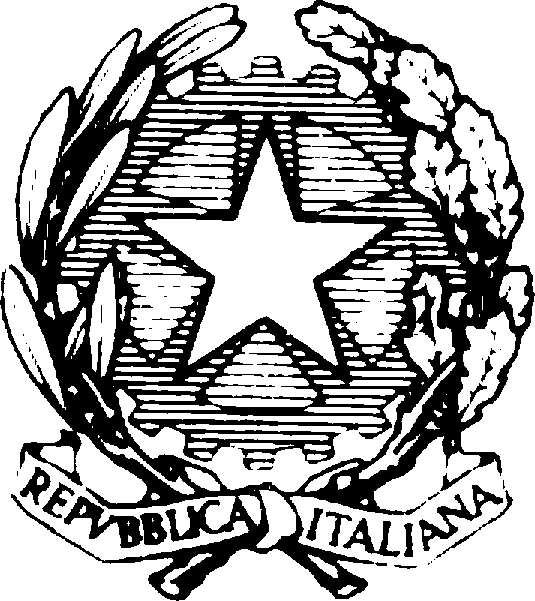 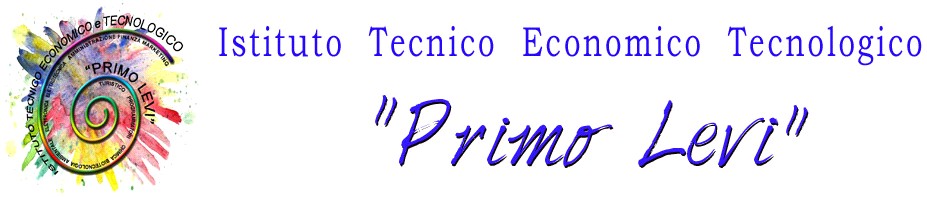 QUARTU SANT’ELENAPIANO DIDATTICO PERSONALIZZATONORMATIVA DI RIFERIMENTOC.M. n.8 Prot.561 del 06/03/2013 Direttiva Ministeriale 27 dicembre 2012 “ Strumenti d’intervento per alunni con bisogni educativi speciali e organizzazione territoriale per l’inclusione scolastica”. Indicazioni operativeCircolare Ufficio Scolastico Regionale per l’Emilia Romagna n.6721 del 29/05/2013Circolare Ufficio Scolastico Regionale per l’Emilia Romagna n.13588 del 21/08/2013DATI RELATIVI ALL'ALUNNO/AAlunno/a (cognome e nome)	classe/sez.  	Scuola	di  	(inf. / prim. / sec.)Coordinatore/referente di classe 	ANNO SCOLASTICO 2023/24ANALISI DELLA SITUAZIONE DELL’ALUNNO/ASeguito dai servizi socialiStraniero 1° annoStraniero 2° annoSvantaggio cognitivo “limite” non certificabileNecessità di tempi più lunghiDifficoltà di attenzioneDifficoltà di memorizzazioneDifficoltà di comprensione di informazioni verbaliDifficoltà di comprensione di informazioni scritteDifficoltà nella produzione di informazioni verbaliDifficoltà nella produzione di informazioni scritteDifficoltà nell’applicare conoscenzeDifficoltà di letturaDifficoltà di scritturaDifficoltà nell’applicazione degli automatismi SpecificareGravi difficoltà comportamentali relazionali destabilizzanti il contesto scolasticoDifficoltà di autoregolazione, autocontrolloDifficoltà marcate nella gestione delle emozioni (aggressività, timidezza, ansia, ostilità, tristezza, isolamento …)Difficoltà nella relazione con i compagniDifficoltà nella relazione con gli insegnantiCarenza/eccesso del senso del pericoloInstabilità emotivaInstabilità psico-motoria (eccesso nel movimento/iperattività)Altro (specificare)  	SpecificareNello svolgimento di un compito assegnato in classe:grado di autonomia □ insufficiente	□ scarso	□ buono	□ ottimoricorre all’aiuto dell’insegnante per ulteriori spiegazioniricorre all’aiuto di un compagnoutilizza strumenti compensativiPunti di forza dell’alunno/aDiscipline che preferisceInteressi dell’alunno/aOBIETTIVI SPECIFICI E CONTENUTI DI APPRENDIMENTO(Vanno indicati solo gli adeguamenti rispetto alla programmazione della classe)Disciplina o ambito disciplinare: lingua italianaDisciplina o ambito disciplinare: storiaDisciplina o ambito disciplinare: informaticaDisciplina o ambito disciplinare: lingua ingleseDisciplina o ambito disciplinare: dirittoDisciplina o ambito disciplinare: matematicaDisciplina o ambito disciplinare: ……Disciplina o ambito disciplinare: …….Disciplina o ambito disciplinare: ……..Disciplina o ambito disciplinare: scienze motorie e sportiveDisciplina o ambito disciplinare: religioneSTRATEGIE METODOLOGICHE E DIDATTICHETutti gli insegnanti opereranno affinché I' alunno/a sia messo/a in condizione di seguire la stessaprogrammazione di classe attraverso un atteggiamento di sensibile attenzione alle specifiche difficoltà - per stimolare l'autostima ed evitare frustrazioni - attraverso l'attivazione di particolari accorgimenti:creare un clima di apprendimento sereno, nel riconoscimento e nel rispetto delle singole diversità;prevedere momenti di affiancamento per un immediato intervento di supporto;organizzare attività in coppia (peer tutoring) o a piccolo gruppo, nell'ottica di una didattica inclusiva;utilizzare differenti modalità comunicative e attivare più canali sensoriali nel momento delle spiegazioni;controllare che i compiti e tutte le comunicazioni alle famiglie siano trascritti correttamente;verificare sistematicamente la comprensione delle consegne orali e scritte per non compromettere la corretta esecuzione dei compiti e del passaggio di informazioni alla famiglia;aver cura che le richieste operative, in termini quantitativi, siano adeguate ai tempi e alle personali specificità, anche nel momento dell'assegnazione dei compiti a casa.A seconda dei bisogni educativi e didattici specifici dell’ alunno/a, si attiveranno le seguenti strategie:tempi di elaborazione e produzione più lunghi di quelli previsti per la classe, anche per lo svolgimento delle verifiche scrittespiegazioni supportate con mappe concettuali, schemi, grafici, tabellecontenuti presentati in piccole unitàutilizzo durante le prove di verifica degli strumenti compensativi e dispensativi concordatialtro  	STRUMENTI COMPENSATIVINell’ambito delle varie discipline l’alunno potrà utilizzare:libri digitalitabelle, formulari, sintesi, schemi e mappecalcolatricecomputer con videoscrittura e correttore ortograficoregistratore audio o lettore MP3 per la registrazione delle lezioni svolte in classerisorse audio varie (registrazioni, sintesi vocale, audiolibri, Cd audio allegati ai libri di testo )mappe di ogni tipoaltro 	MISURE DISPENSATIVENell’ambito delle varie discipline l’alunno viene dispensato:dai tempi standard (dalla consegna delle prove scritte in tempi maggiori di quelli previsti)dalla dettatura di testi/o appunti;da un eccesivo carico di compiti a casa;altro  	CRITERI DI VERIFICA E VALUTAZIONESi concordano:l’organizzazione di interrogazioni programmate;la compensazione con prove orali di compiti scritti non ritenuti adeguati;la predisposizione di schede di verifica a scelta e/o a risposta multipla, con possibilità di completamento o arricchimento orale;l’uso di mediatori didattici (mappe, tabelle, formulari, immagini) durante le verifiche;valutazioni più attente ai contenuti che non alla forma;altro  	PATTO CON LA FAMIGLIASi concordano:riduzione del carico di studio individuale a casa;le modalità di aiuto: chi, come, per quanto tempo, per quali attività/discipline chi segue l’alunno nello studio;gli strumenti compensativi da utilizzare a casa;le verifiche sia orali che scritte. Le verifiche orali dovranno essere privilegiate.altro 	Il presente Piano Didattico Personalizzato viene sottoscritto da:Il Coordinatore di Classe	Il Dirigente ScolasticoData  	Nome e CognomeFIRMA1.2.3.4.5.6.7.